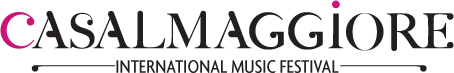 17th Edition – July 8th – 28th, 2012			        APPLICATION FORM    info@casalmaggiorefestival.com
    www.casalmaggiorefestival.comThis form must be sent by March 2nd, 2013 to: 
Amici del Casalmaggiore International Festival
Piazza Garibaldi, 26
I-26041 Casalmaggiore (CR)
Italy
festival@casalmaggiorefestival.com
fax: +39 0375 200251APPLICANT’S INFORMATIONLAST NAME____________________FIRST NAME______________CURRENT ADDRESS__________________CITY_______________PROV/STATE___________ZIPCODE_______COUNTRY_________TELEPHONE (home)_______________CELL__________________FAX_______________EMAIL_______________________________DOB___________ MALE __ FEMALE__CITIZENSHIP___________ALTERNATE ADDRESS (PARENTS): NAME___________________ADDRESS_________________CITY____________STATE_______ZIPCODE______COUNTRY_________PHONE/FAX_____________PROGRAM: VIOLIN_VIOLA_CELLO_PIANO_OBOE_VOICE/TYPE_TEACHER REQUEST: 1st choice___________2nd choice__________Would you like to study chamber music? Yes____ No ____ All registrants are required to sign the following: I release “Casalmaggiore International Festival” and its agents and employees, the Township of Casalmaggiore and the “Amici del Casalmaggiore International Festival Association”, its agents and employees, from any and all claims, demands, and causes of action on account of injury, illness, or loss which  may occur during my participation in the 2013 Casalmaggiore International Festival program.APPLICANT’S SIGNATURE_________________________DATE________________________PARENT’S SIGNATURE______________________DATE__________________
(if registrant is under 18 years of age)
2-APPLICATIONDEADLINE; MARCH 2, 2013Registration fee: 100EURApplicant will pay required bank transfer fees.Payment in currencies other than the euro can be accepted only if the net amount received by the Italian office corresponds to the expected amount in euros.Please note: The registration fee does NOT count towards the tuition fee. The fee covers the cost of the registration process.Students should submit the following to the Italian office of the Festival: a copy of the application form, either online or via mail, fax or email and a non-refundable registration fee of 100 EUR.Methods of Payment:Bank transfer to this account:Banca ProssimaVia Verdi ang. via Manzoni, 20121 MILANO, ItalyAccount owner: Amici del Casalmaggiore International FestivalAccount no(IBAN): IT17 Z033 5901 6001 0000 0010 972
Swift code(BIC): BCITITMXPlease specify the student’s name on the bank transfer    2- International Check to this address:
	Amici del Casalmaggiore International Festival
	Piazza Garibaldi, 26  I-26041 Casalmaggiore(CR)  Italy
	Please specify the student’s name on the money order.